[ а р а р                                                                            ПОСТАНОВЛЕНИЕ 26 октябрь 2018- й.                                    №71                      26  октября  2018 г.О присвоении почтового адреса земельному участку.В соответствии с Федеральным законом от 06.10.2003 года  №131 – ФЗ «Об общих принципах организации местного самоуправления в Российской Федерации», постановлением правительства Российской Федерации от 19.11.2014 года №1221 «Об утверждении Правил присвоения, изменения и аннулирования адресов» ПОСТАНОВЛЯЮ:- Земельному участку, с кадастровым номером 02:51:150201:50 присвоить следующий почтовый адрес: 452227,  Республика Башкортостан, Чекмагушевский муниципальный район, сельское поселение Юмашевский сельсовет, Новосеменкино село, Николаева улица, земельный участок 1;- Земельному участку, с кадастровым номером 02:51:150201:111 присвоить следующий почтовый адрес: 452227,  Республика Башкортостан, Чекмагушевский муниципальный район, сельское поселение Юмашевский сельсовет, Новосеменкино село, Николаева улица, земельный участок 1а;- Земельному участку, с кадастровым номером 02:51:150201:61 присвоить следующий почтовый адрес: 452227,  Республика Башкортостан, Чекмагушевский муниципальный район, сельское поселение Юмашевский сельсовет, Новосеменкино село, Николаева улица, земельный участок 2;- Земельному участку, с кадастровым номером 02:51:150201:51 присвоить следующий почтовый адрес: 452227,  Республика Башкортостан, Чекмагушевский муниципальный район, сельское поселение Юмашевский сельсовет, Новосеменкино село, Николаева улица, земельный участок 3;- Земельному участку, с кадастровым номером 02:51:150201:62 присвоить следующий почтовый адрес: 452227,  Республика Башкортостан, Чекмагушевский муниципальный район, сельское поселение Юмашевский сельсовет, Новосеменкино село, Николаева улица, земельный участок 4;- Земельному участку, с кадастровым номером 02:51:150201:52 присвоить следующий почтовый адрес: 452227,  Республика Башкортостан, Чекмагушевский муниципальный район, сельское поселение Юмашевский сельсовет, Новосеменкино село, Николаева улица, земельный участок 5;- Земельному участку, с кадастровым номером 02:51:150201:63 присвоить следующий почтовый адрес: 452227,  Республика Башкортостан, Чекмагушевский муниципальный район, сельское поселение Юмашевский сельсовет, Новосеменкино село, Николаева улица, земельный участок 6;- Земельному участку, с кадастровым номером 02:51:150201:53 присвоить следующий почтовый адрес: 452227,  Республика Башкортостан, Чекмагушевский муниципальный район, сельское поселение Юмашевский сельсовет, Новосеменкино село, Николаева улица, земельный участок 7;- Земельному участку, с кадастровым номером 02:51:150201:64 присвоить следующий почтовый адрес: 452227,  Республика Башкортостан, Чекмагушевский муниципальный район, сельское поселение Юмашевский сельсовет, Новосеменкино село, Николаева улица, земельный участок 8; - Земельному участку, с кадастровым номером 02:51:150201:54 присвоить следующий почтовый адрес: 452227,  Республика Башкортостан, Чекмагушевский муниципальный район, сельское поселение Юмашевский сельсовет, Новосеменкино село, Николаева улица, земельный участок 9;- Земельному участку, с кадастровым номером 02:51:150201:65 присвоить следующий почтовый адрес: 452227,  Республика Башкортостан, Чекмагушевский муниципальный район, сельское поселение Юмашевский сельсовет, Новосеменкино село, Николаева улица, земельный участок 10;- Земельному участку, с кадастровым номером 02:51:150201:55 присвоить следующий почтовый адрес: 452227,  Республика Башкортостан, Чекмагушевский муниципальный район, сельское поселение Юмашевский сельсовет, Новосеменкино село, Николаева улица, земельный участок 11;- Земельному участку, с кадастровым номером 02:51:150201:66 присвоить следующий почтовый адрес: 452227,  Республика Башкортостан, Чекмагушевский муниципальный район, сельское поселение Юмашевский сельсовет, Новосеменкино село, Николаева улица, земельный участок 12;- Земельному участку, с кадастровым номером 02:51:150201:56 присвоить следующий почтовый адрес: 452227,  Республика Башкортостан, Чекмагушевский муниципальный район, сельское поселение Юмашевский сельсовет, Новосеменкино село, Николаева улица, земельный участок 13;- Земельному участку, с кадастровым номером 02:51:150201:67 присвоить следующий почтовый адрес: 452227,  Республика Башкортостан, Чекмагушевский муниципальный район, сельское поселение Юмашевский сельсовет, Новосеменкино село, Николаева улица, земельный участок 14;- Земельному участку, с кадастровым номером 02:51:150201:57 присвоить следующий почтовый адрес: 452227,  Республика Башкортостан, Чекмагушевский муниципальный район, сельское поселение Юмашевский сельсовет, Новосеменкино село, Николаева улица, земельный участок 15;- Земельному участку, с кадастровым номером 02:51:150201:58 присвоить следующий почтовый адрес: 452227,  Республика Башкортостан, Чекмагушевский муниципальный район, сельское поселение Юмашевский сельсовет, Новосеменкино село, Николаева улица, земельный участок 17. Контроль за исполнением  настоящего Постановления оставляю      за собой.           Глава сельского поселения:                                 Р.Х.Салимгареева БАШ[ОРТОСТАН  РЕСПУБЛИКА]ЫСА[МА{ОШ  РАЙОНЫ муниципаль районЫНЫ@   ЙОМАШ АУЫЛ СОВЕТЫ АУЫЛ  БИЛ^м^]Е  ХАКИМИ^ТЕ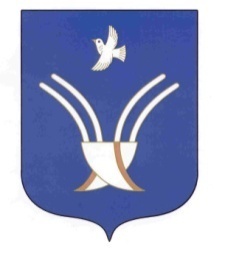 Администрация сельского поселения Юмашевский сельсоветмуниципального района Чекмагушевский район Республики Башкортостан